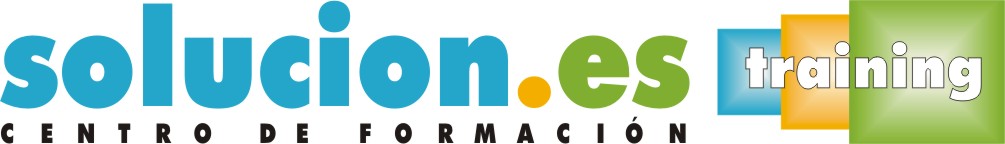  Curso On LineConvivencia y buenas prácticasObjetivos:Conocer el actual marco institucional para la convivencia en los centros educativos.Analizar las distintas estrategias de prevención para la mejora de la convivencia.Temario:Marco institucional para la convivencia en los centros educativosIntroducción.Necesidad de buenas prácticas en convivencia.Recursos para la convivencia: la evolución normativa.Modelos teóricos en la mejora de la convivencia.Estrategias de prevención para la mejora de la convivenciaIntroducción.Un marco teórico para las estrategias de prevención en convivencia.